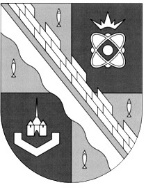 ОБЩЕСТВЕННАЯ ПАЛАТА МУНИЦИПАЛЬНОГО ОБРАЗОВАНИЯСОСНОВОБОРСКИЙ ГОРОДСКОЙ ОКРУГ ЛЕНИНГРАДСКОЙ ОБЛАСТИ(ТРЕТИЙ СОЗЫВ)ПОСТАНОВЛЕНИЕот 28 февраля 2022 г. № 1Заслушав информацию члена общественной палаты Подрядчиковой О.С., председателя Общественной палаты Горелова И.И., члены ПалатыРЕШИЛИ:Вопрос вынести на рассмотрение комиссии по жилищно-коммунальному хозяйству, транспорту, архитектуре, градостроительству, природопользованию и экологии Общественной палаты Сосновоборского городского округа;Настоящее постановление вступает в силу со дня принятия.     Председатель Общественной палаты                                            Сосновоборского городского округа                                                            И.И. Горелов    «Обращение граждан проживающих по ул. Комсомольской д.12»